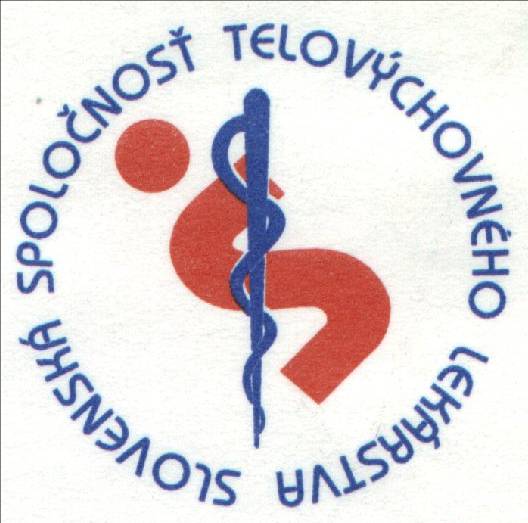 			Slovenská spoločnosť telovýchovného lekárstva 			Slovak Society of Sports MedicineNábr. arm. gen. L. Svobodu 9                             			814 69 BRATISLAVAPríloha k zápisu o akreditácii pracoviska: ………………………………………………………Členovia akreditačnej komisie : 	1.   …………………………………….				2.   …………………………………….				3.   …………………………………….V                              dňa: 		       AKREDITAČNÝ PROTOKOLAKREDITAČNÝ PROTOKOLAKREDITAČNÝ PROTOKOLAKREDITAČNÝ PROTOKOLAKREDITAČNÝ PROTOKOLAKREDITAČNÝ PROTOKOLAKREDITAČNÝ PROTOKOLAKREDITAČNÝ PROTOKOLZákladné priestorové vybavenie ambulancie telovýchovného lekárstva ánonieZákladné vecné vybavenie a prístrojové vybavenie ambulancie telovýchovného lekárstvaánoniePersonál:Personál:Personál:Personál:Lekár s atestáciou z telovýchovného lekárstvaánonieLekár člen SSTLánonieSestra so špecializáciou vo funkčnej diagnostikeánonieSestra v príprave na  špecializáciu vo funkčnej diagnostikeánonieSestra bez  špecializácie vo funkčnej diagnostikeánoniePrístrojové vybavenie:Prístrojové vybavenie:Prístrojové vybavenie:Prístrojové vybavenie:Bicyklový ergometer so systémom 10 vákuových elektród EKG a so systémom plnoautomatického merania krvného tlakuánonieBežiaci pás - ergometer so systémom 10 vákuových elektród EKG a so systémom plnoautomatického merania krvného tlakuánonieSpiroergometria - bicyklový ergometeránonieSpiroergometria - bežiaci pásánonieKaliperánonieVýškomeránonieVáha mechanickáánonieVáha digitálnaánonieVáha digitálna s meraním zloženia telaánonieSpirometer (FVC, FEV1)ánonieEKG - 12 zvodové s príslušenstvománonieBarometeránonieVlhkomeránonieDefibrilátoránonieiné:iné:iné:iné: